Arbeitsplan 1 NMS KematenFür die Fleißigen…Überprüft und besprochen mit einem Erziehungsberechtigten: Datum: __________________Unterschrift des Erziehungsberechtigten: _______________________________________________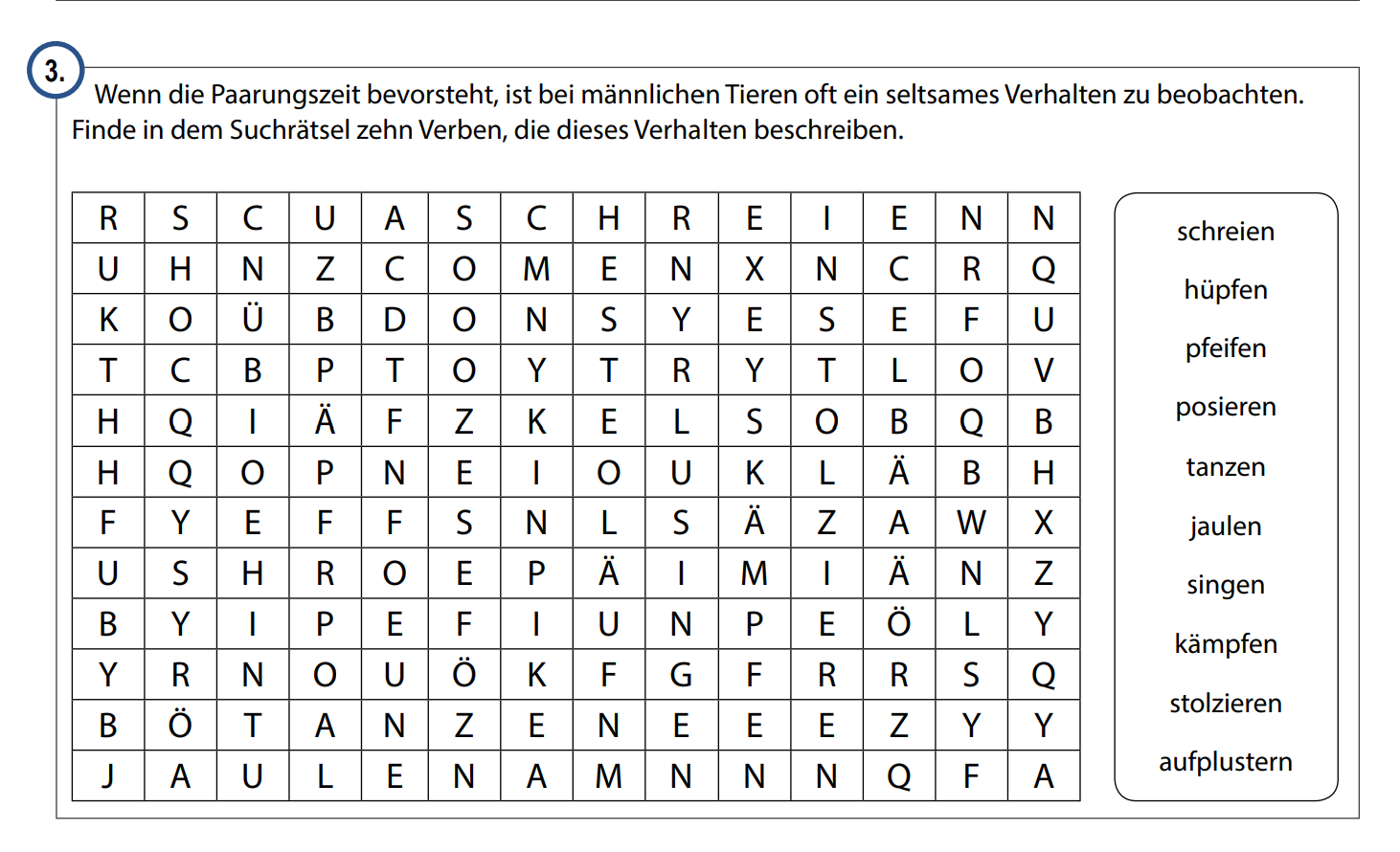 FachEnglischWoche16.3. – 20.3.2020AufgabenstellungLinkErledigt am:Cyberhomework: unit: 6https://www.helbling-ezone.com/Study the IRREGULAR VERBS!student`s book: pages: 140/141Adjective or adverbStudy SB p.65Worksheet: ajective or adverbAufgabenstellung: Wiederholen des Gelerntendigi4school: grammar videos; 
progress check; student`s book, workbook